フラワーデータバンク情報掲載申請書（資材などの譲渡）平成　　年　　月　　日　フラワーデータバンク情報掲載申請書（資材などの譲渡）平成　　年　　月　　日　氏　名住　所電話番号ＦＡＸＦＡＸメールアドレス希望連絡方法電話　　　　ＦＡＸ　　　　Ｅ-mail　　　　郵送電話　　　　ＦＡＸ　　　　Ｅ-mail　　　　郵送電話　　　　ＦＡＸ　　　　Ｅ-mail　　　　郵送電話　　　　ＦＡＸ　　　　Ｅ-mail　　　　郵送掲載内容※写真がある場合は添付してください譲ります譲ります譲ってください譲ってください掲載内容※写真がある場合は添付してください掲載希望期間※掲載期間は原則１か月以内です平成　　年　　月　　日　から平成　　年　　月　　日　まで平成　　年　　月　　日　から平成　　年　　月　　日　まで平成　　年　　月　　日　から平成　　年　　月　　日　まで平成　　年　　月　　日　から平成　　年　　月　　日　まで氏　名　千葉　花子　千葉　花子　千葉　花子　千葉　花子住　所　千葉市　○○区　○○町１－１　千葉市　○○区　○○町１－１　千葉市　○○区　○○町１－１　千葉市　○○区　○○町１－１電話番号　○○○－○○○○ＦＡＸＦＡＸ　○○○－○○○○メールアドレス　※メールでの連絡を希望する方のみ記載してください　※メールでの連絡を希望する方のみ記載してください　※メールでの連絡を希望する方のみ記載してください　※メールでの連絡を希望する方のみ記載してください希望連絡方法電話　　　　ＦＡＸ　　　　Ｅ-mail　　　　郵送電話　　　　ＦＡＸ　　　　Ｅ-mail　　　　郵送電話　　　　ＦＡＸ　　　　Ｅ-mail　　　　郵送電話　　　　ＦＡＸ　　　　Ｅ-mail　　　　郵送掲載内容※写真がある場合は添付してください譲ります譲ります譲ってください譲ってください掲載内容※写真がある場合は添付してくださいパンジーの苗を譲ります。３０ポットあります。色は写真を参照してください。直接現地に取りに来ていただける方に限ります。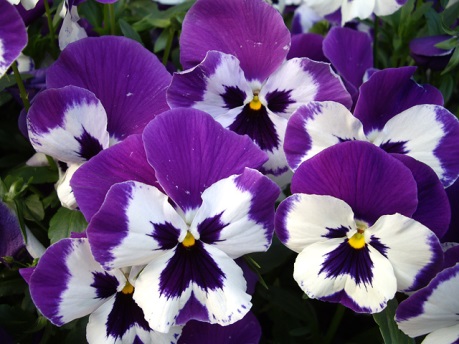 パンジーの苗を譲ります。３０ポットあります。色は写真を参照してください。直接現地に取りに来ていただける方に限ります。パンジーの苗を譲ります。３０ポットあります。色は写真を参照してください。直接現地に取りに来ていただける方に限ります。パンジーの苗を譲ります。３０ポットあります。色は写真を参照してください。直接現地に取りに来ていただける方に限ります。掲載希望期間※掲載期間は原則１か月以内です平成２８年　１月　１日　から平成２８年　１月３１日　まで平成２８年　１月　１日　から平成２８年　１月３１日　まで平成２８年　１月　１日　から平成２８年　１月３１日　まで平成２８年　１月　１日　から平成２８年　１月３１日　まで